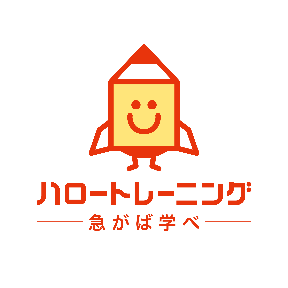 　　　　　（キャリアコンサルタント１級技能士）　　　　※下記項目にご記入の上、次ページの「事前アンケート」とともにメールにて、お送りください。　　※メール件名は「サポート講習受講申込書」として下さいますようお願いします。※独立行政法人高齢・障害・求職者雇用支援機構は、「個人情報の保護に関する法律」（平成15年法律第5７号）を遵守し、保有個人情報を適切に管理し、個人の権利利益を保護いたします。ご記入いただいた個人情報は、本講習の申し込みに関する事務処理及びその他の講習に関するご案内等に利用させていただきます（次ページもご記入下さい）サポート講習「早期就職を実現させる訓練運営」事前アンケートこのシートは、本サポート講習をより有意義で充実した内容にするために、当日の進行の参考とさせていただくものです。以下にご記入いただき、受講申込書と併せてメールにてご提出ください。なお、現在就職支援等における取り組みが思うように実現できていない場合でも、当日、他校の話の中にヒントを見つけていただければと思いますので、是非、臆することなくご出席ください。なお、いただいたシートにつきましても、事業所名及び個人名は公表いたしませんので率直なご意見をお寄せください。■シート提出先■高齢・障害・求職者雇用支援機構東京支部　開発援助担当：山田、柏井　宛　mail：tokyo-shien02@jeed.go.jp　　      ※メール件名は「サポート講習受講申込書」としてくださいますようお願いします。 １．求職者支援訓練において就職に結びつくと考え、重視している取り組みがあったら、お聞かせ下さい。　　　　ex.毎日朝礼を実施している２．上記１において、具体的にはどのように実施し、何を心がけていますか？　　　　ex.事前にテーマを決め、話す順番を指定し、全員が関わるようにしている３．求職者支援訓練の運営の中で、重点をおいているポイントは何ですか。また、その根拠は？　　　ex.２分間で他者に話が伝わるよう訓練することで、面接時の自己ＰＲの練習になるため４．本講習で是非他校に聞いてみたいことがあれば教えてください。ご協力ありがとうございました。訓練実施機関名所在地〒電話番号　　-　　　　　-　　　　　　役職名フリガナ氏　　名連絡先メールアドレス事業所名氏　　名